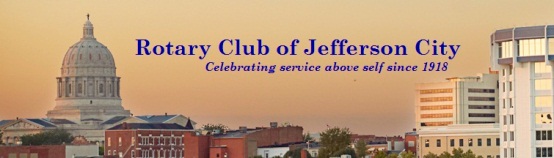 Rotary Club of Jefferson City – Fact Sheetwww.rotaryjeffcity.orgWho are we?The original Rotary Club in Missouri’s capitol city, the Rotary Club of Jefferson City is a grassroots service organization that was established in 1918 by community leaders.  The Rotary Club of Jefferson City was initially formed to raise money and establish a place for the youth of our community to gather.  Today, our membership includes more than 100 civic-minded business and professional men and women, many of whom serve or have served in the highest professional capacities of their industries.  Weekly meetings provide an enjoyable way to network and collectively plan and initiate significant contributions that promote the vision of Rotary locally and to needy areas of the world.  We live by the motto “Service Above Self.”What do we do? We meet weekly for fellowship and to plan and carry out a variety of club, community, and international service activities.  Meetings are held Mondays at noon at the Miller Performing Arts Center and typically include a speaker of general interest to our members, such as prominent public and political figures, local elected officials and administrators, sports figures, authors, academics, or other leaders in a particular industry.Our service projects include:Funding our local community foundation that has donated over $100,000 to a wide range of local groups and projects that directly benefit our Jefferson City community, including scholarships to graduating seniors, Boy Scouts and Girls Scouts, Big Brothers Big Sisters, Council for Drug Free Youth, HALO Foundation, Dreams to Reality, and Capital Arts’ youth art programs.Sponsoring local high school students to participate in the Rotary Youth Exchange Program (study abroad) and hosting in-bound exchange students from other countries in our community to promote cross cultural understanding and goodwill.Organizing an annual Student Government Day that provides high school students from across Missouri a unique opportunity to see state government in action and meet with elected officials. Sponsoring a New Teacher Appreciation Luncheon to welcome new teachers to our community and provide inspiration with the honored Teacher of the Year serving as keynote speaker.Sponsoring local high school students to attend the Rotary Youth Leadership Academy. Subsidizing young professionals to participate in cultural exchanges to other countries.Sending medical equipment from our community to less fortunate areas of the world.Raising money to help eradicate polio worldwide.How can you join? New members must be sponsored by an existing member. For more information, please contact our membership chair, James Klahr, at jeffcityrotary@gmail.com or visit us online at www.rotaryjeffcity.org.